Общество с ограниченной ответственностью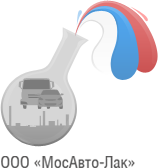 « М о с к о в А в т о – Л а к »ИНН 7723721462   КПП 772201001Технический паспорт продукта 	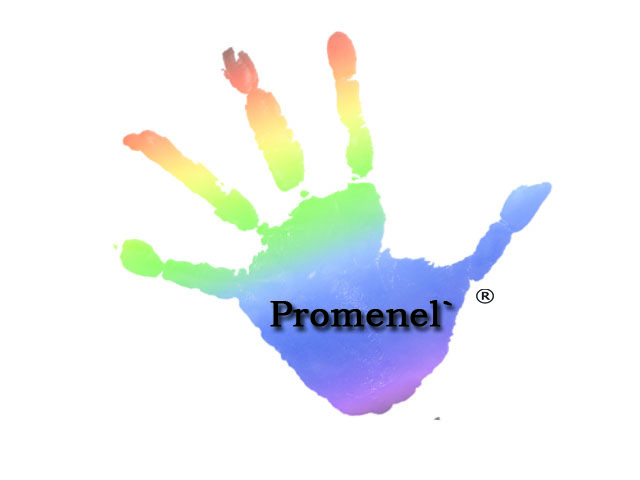 ТУ 2312-005-62142503-2016	Общие данные о продуктеТип продуктаГрунт-эмаль 2К эпоксидная Грунт-эмаль 2К эпоксидная Оттенокпо каталогу RALпо каталогу RALСтепень блескаполуматовый40-70%ОтвердительОтвердитель для ЭП ЛКМ Отвердитель для ЭП ЛКМ Соотношение по весу, в граммах100:10100:10Соотношение по объему100:16100:16Разбавитель«Стандартный» для ЛКМ до 30%«Стандартный» для ЛКМ до 30%Жизнеспособность8 ч при 20 ºС8 ч при 20 ºСМежслойная выдержка20 мин20 минСырьевая основаЭпоксидные смолыЭпоксидные смолыПрименениеСамостоятельное покрытие для окрашивания подготовленных металлических поверхностей, подвергающихся атмосферном воздействиям, а также механическим и химическим нагрузкам, применяется для окрашивания различных металлоконструкций, резервуаров и химического оборудования. Самостоятельное покрытие для окрашивания подготовленных металлических поверхностей, подвергающихся атмосферном воздействиям, а также механическим и химическим нагрузкам, применяется для окрашивания различных металлоконструкций, резервуаров и химического оборудования. СтойкостьСистема устойчива ко всем видам атмосферного воздействия, условиям агрессивной промышленной атмосферы, отличная адгезия к различным подложкам, имеет высокие антикоррозийные свойства.Система устойчива ко всем видам атмосферного воздействия, условиям агрессивной промышленной атмосферы, отличная адгезия к различным подложкам, имеет высокие антикоррозийные свойства.Технические данныеСухой остаток74±5% Плотность1,5 – 1,7Теоретический расход1 м²/ 150 граммТермостойкость160ºСВремя высыхания- от пыли- на отлип- монтажная твердость- полная полимеризацияТемпературный режим 20ºС30 мин1,5 ч3-4 чдо 7 сутокСрок хранения24 мес. при от 0ºС до 30ºС в таре производителяРекомендации по применениюПодготовка материалаВажно: соблюдать пропорции смешивания. Компоненты должны быть интенсивно смешены с помощью перемешивающего устройства.До вязкости добавить разбавитель.ПоверхностьСталь: ручная очистка поверхности до степени St 2 по ISO 8501-1 либо абразивно-струйная очистка до степени 2 ½ по ISO 8501-1Оцинкованная сталь, алюминий, нержавеющая сталь: обезжирить и заматировать поверхность материалом типа Scotch Brite, обезжирить.Окрашиваемые поверхности должны быть чистыми и сухими.Рекомендованная толщина покрытияТеоретический расход/Практический расходСухая пленка 30 мкм – мокрая пленка 80 мкмСухая пленка 60 мкм – мокрая пленка 130 мкмТолщина пленки зависит от способа нанесения температуры, шероховатости поверхности, формы объекта и других факторов.1м²/ 140 граммЗависит способа нанесения, сложности конструкции и структуры окрашиваемой поверхностиТемпература нанесенияРекомендуемая -  +15ºС, возможная – не ниже +5ºСОтносительная влажностьНе более 80%Температура объекта должна быть не менее, чем на 3ºС выше точки росыРекомендации по нанесениюПневматическом распыление: давление 2,0 – 4,0 бар, сопло 1,3 – 1,4 мм, количество слоев – 2, выдержка между слоями – 20 мин. Нанесение валиком.Меры предосторожностиГрунт-эмаль транспортировать и хранить в плотно закрытой таре, предохраняя от влаги, прямых солнечных лучей, вдали от источников огня, тепла и нагревательных приборов. При проведении окрасочных работ, а также после их окончания необходимо тщательно проветривать помещения. Использовать средства индивидуальной защиты.